BIBLIOGRAFIE PENTRU POSTUL DE TEHNICIAN RADIOLOGIE-IMAGISTICAîn cadrul Laboratorului de Radioterapie cu Energii Inalte și BrahiterapieCobaltoterapia - N. Ghilezan, Ed. Medicala 1975Cursurile Catedrei de Oncologie si Radioterapie, Facultatea de Radiologie si Imagistica Medicala din cadrul UMF ClujTEMATICA CONCURSFizica de baza - interactiuni cu materiaAchizitia datelor anatomice pentru radioterapiesimulatoare clasiceCT - simulatoareAparatelcu energii inalte (telecobaltoterapie si acceleratoare liniare medicale) pentru radioterapia:externa-principii constructiveavantaje si limite4. Fascicole de fotoni:geometriecaracteristici fizice de bazaActiunea radiatiilor asupra materiei viiPrincipalele combinatii de fascicole in radioterapia clinica (modificatori ai fascicolului, filtre pana, bolus, compensatoare)Notiuni fundamentale de radioprotectieAccidente in radioterapie si cultura de securitate.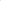 